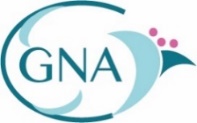 学校名日時第1希望第1希望R　　年　　月　　日（　　）　　　　時　　　分　～　　　時　　　分　（　　　　分間）R　　年　　月　　日（　　）　　　　時　　　分　～　　　時　　　分　（　　　　分間）R　　年　　月　　日（　　）　　　　時　　　分　～　　　時　　　分　（　　　　分間）R　　年　　月　　日（　　）　　　　時　　　分　～　　　時　　　分　（　　　　分間）R　　年　　月　　日（　　）　　　　時　　　分　～　　　時　　　分　（　　　　分間）日時第2希望第2希望R　　年　　月　　日（　　）　　　　時　　　分　～　　　時　　　分　（　　　　分間）R　　年　　月　　日（　　）　　　　時　　　分　～　　　時　　　分　（　　　　分間）R　　年　　月　　日（　　）　　　　時　　　分　～　　　時　　　分　（　　　　分間）R　　年　　月　　日（　　）　　　　時　　　分　～　　　時　　　分　（　　　　分間）R　　年　　月　　日（　　）　　　　時　　　分　～　　　時　　　分　（　　　　分間）対象　　　　　　　　　　　　　　科　　　　　　　　　　　　　　科　　　　　　　　　　　　　　科　　　　　　　　　　　　　　科　　　　　　学年　　　　　　学年　　　　　　　名科目ねらいご希望の授業内容担当教員役職名担当教員名担当教員名連絡先学校住所〒〒〒〒〒〒連絡先TELFAX連絡先E-mail